daňové a nedaňové náklady a výnosy 2023 - 2024a základ daně z příjmů pro všechny poplatníkyTermín konání:	pondělí  12.2.2024 v 9:00 hod. (ukončení okolo 14:00 hod.)Možnost zakoupení kompletního videozáznamu a materiálů, s možností následných dotazů.Místo konání:	on-line i prezenčně v sídle c.k. daňové kanceláře, a.s., Komenského 41, Rychnov nad Kněžnou	Školení budou konána v kombinaci online živého vysílání na platformě Microsoft Teams a prezenčních účastníků v Rychnově nad Kněžnou, s možností přímých dotazů účastníků formou chatu či ústně. Není třeba žádného speciálního vybavení - stačí PC, tablet či mobil s připojením na internet. Ze všech školení vzniká plnohodnotný videozáznam, který lze dokoupit a shlédnout i následně.Pořadatel:		c. k. daňová kancelář, a.s. 			ve spolupráci s Krajskou hospodářskou komorou Královéhradeckého krajeŠkolení jsou uznávána pro plnění KPV daňových poradců, auditorů a asistentůPřednášející:		Mgr. Ing. Dagmar Christophová, daňový poradce, auditor, soudní znalec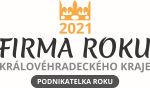 Vhodné též jako příprava pro daňové přiznání k dani z příjmů PO i FO 2023.Daňové/nedaňové náklady a výnosy – základní princip uznatelnosti v ZDP včetně řešení v pokynu D-59; jednotlivé druhy nákladů; úpravy základu daně; správný okamžik a titul zaúčtování nákladů/výnosů. Posouzení daňové uznatelnosti a příklady jednotlivých druhů výdajů a příjmů. Dokazování příjmů a výdajů v daňovém řízení – jak minimalizovat rizika v daňovém řízení, obrana před správcem daně.Z obsahu vybíráme:Vymezení nákladů/výdajů – předpisy, členění nákladů a výnosů, účty časového rozlišení, základní princip uznatelnosti v ZDP včetně řešení v pokynu D-59, návaznost na účetnictví; přiměřenost výdajůDokazování příjmů a výdajů v daňovém řízeníDokonalá argumentace a nezpochybnitelné důkazy jsou klíčem k úspěchu v řízeníDostatečné důkazní prostředky pro minimalizaci rizika doměrkuObrana před správcem daně – postup k odstranění pochybností (výzvy), daňová kontrolaDůkazní břemeno (povinnost) – kdy daňový subjekt, kdy správce daně, vhodné důkazní prostředky a jak je připravit, účetnictví či DE jako základní důkazní prostředek§ 24 a 25 ZDP - daňové a nedaňové náklady a výnosy a jejich praktické promítnutí na příkladech Výdaje vážící se k nedaňovým příjmům; Nadlimitní výdajeNáklady spojené se zaměstnanci, společníky a statutáry – vzdělávání, cestovní náhrady, stravování, výdaje na dopravu (Pokyn D-59  Náhrada výdajů za spotřebované PHM, vozidlo podnikatele použité jeho zaměstnancem,…), zaměstnanecké benefity (členění benefitů, rekapitulace zaměstnaneckých benefitů, použití zdravotnických zařízení, večírky a vánoční a mikulášské dárky, zápůjčky a výpůjčky zaměstnancům,…), ochranné prostředky, motivační příspěvek, příkladyVelké změny ve zdaňování od roku 2024Úhrady daní  a daňová uznatelnost - daň z nemovitých věcí, daň z příjmů zaplacená v zahraničí u tuzemského rezidenta, ostatní daně (např. silniční) a poplatky, daně zaplacené za jiného poplatníkaPoradenství, management fee, pojištění majetku, odpovědnosti, statutárů, zaměstnancůVýdaje povinné dle zvláštních zákonůFinanční leasing versus operativní pronájem versus prodej na úvěr/splátkyCenné papíry, podíly ve společnostech – držba, prodej, přijaté podílyZávazné posouzeníÚpravy základu daně dle § 5 a 23 ZDP, obvyklé ceny v § 23Judikatura a další praktické výkladyOdpovědi na dotazy účastníkůOdpovědi na dotazy: Dotazy týkající se problematiky semináře je velmi vhodné zaslat předem na e-mailovou adresu: lorencova@ckdanovakancelar.cz. Dotazy budou zařazeny do přednášky nejlépe též na příkladech. Pokud tazatel nechce být jakkoliv v rámci přednášky uveden, sdělte to prosím v dotazu.Studijní materiály:	Účastníci obdrží podkladový materiál c.k., nikoliv znění zákonů. Doporučujeme proto přinést s sebou znění zákona o daních z příjmů a účetních předpisů. Cenové podmínky:	Cenu uvedenou na přihlášce uhradíte předem na fakturu, popř. po dohodě v hotovosti. V ceně jsou zahrnuty rozsáhlé podkladové materiály c.k.------------------------------------------------------------zde oddělit--------------------------------------------------------------Závazná přihláška na seminář dne 12.2.2024 Prosíme vrátit nejpozději do 10.2.2024 na adresu Rychnov n. Kn., Komenského 41, počet účastníků je omezen.Pozdější přihlášky přijmeme v případě, že bude ještě volná kapacita.Posíláte-li přihlášku e-mailem (lenka.lorencova@ckdanovakancelar.cz), zkontrolujte si prosím její potvrzení, které zasíláme obratem. Storno přihlášky přijímáme z organizačních důvodů pouze do 10.02.2024V případě pozdějšího storna či neúčasti se objednatel zavazuje uhradit plnou cenu školení.Název a sídlo firmy, DIČ:Telefon, e-mail (prosíme o pečlivé vyplnění):Pokud se na základě Vašeho doporučení zúčastní semináře nový účastník (objednatel), který se u nás doposud neškolil, získáte slevu 300 Kč na Vámi vybrané školení. Účastník 10 školení získá slevu 75 % na jedno školení. Účastník 11 školení má jedno školení zdarma a jedno se slevou 50% (i pro různé účastníky od téhož objednatele).Pokud se z jedné firmy přihlásí více účastníků, každý obdrží na svůj email odkaz pro přihlášení.Jména účastníků a forma účasti – zaškrtněte prosím jednu možnost:Člen Hosp. komory:  ANO / NEPodpis:ObjednávámeCena bez DPHCena vč. DPHPro člena HK bez DPH HK vč. DPHPočet ksÚčastnický poplatek na  12.02.20241990,--2408,--1890,--2287,--Úč. poplatek za druhého a další účastníky z téže firmy1890,--2287,--1790,--2166,--JménoOsobní účastOnline účastVideozáznam s materiályEmailový kontakt pro zaslání odkazu pro přihlášení